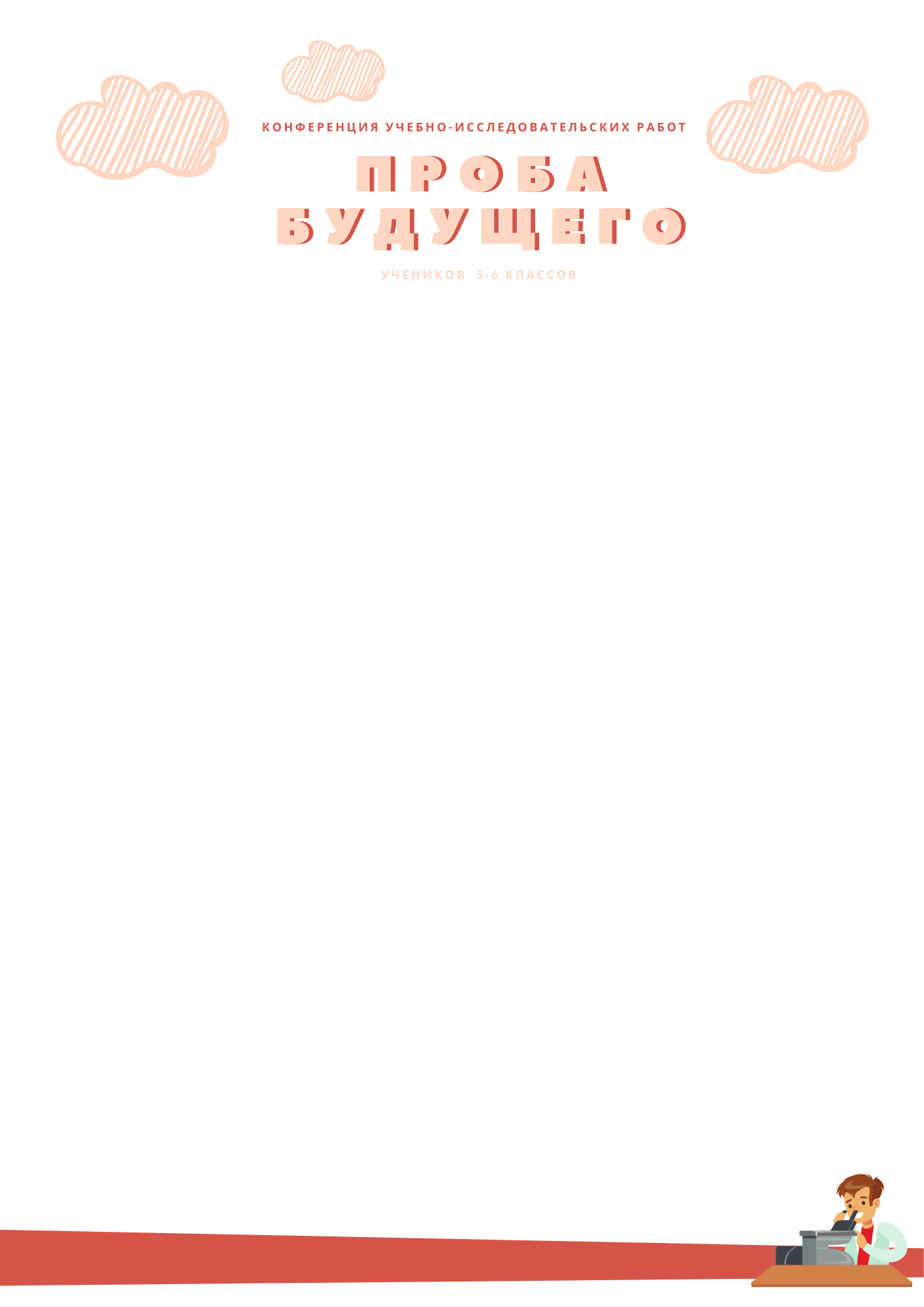 Список участников второго этапа 2023Секция: Замечательные явления природы (биология, экология, ботаника, зоология, почвоведение, география, минералогия)Дата, время: 25 марта. Начало в 9:00. Место: МАОУ СШ №159, ул. Калинина 110Модератор: Седельникова Татьяна НиколаевнаЭксперт: Чипура Светлана Вячеславовна, канд. геогр. наук, заместитель директора парка флоры и фауны «Роев ручей».Модератор: Фролова Надежда АнатольевнаЭксперт: Ермош Наталья Владимировна, руководитель дистанционного направления отдела учебно-исследовательских практик Красноярского краевого Дворца пионеровСекция: «Удивительные реакции» (химия, пищевые технологии)Дата, время: 25 марта 9:00, МАОУ СШ №159, ул. Калинина 110Модератор: Багаева О.И.Эксперты: Наймушина Лилия Викторовна, канд.хим.наук, доцент каф. технологии и организации общественного питания ИТиСУ СФУСекция: «Человек и человеческое» (психология)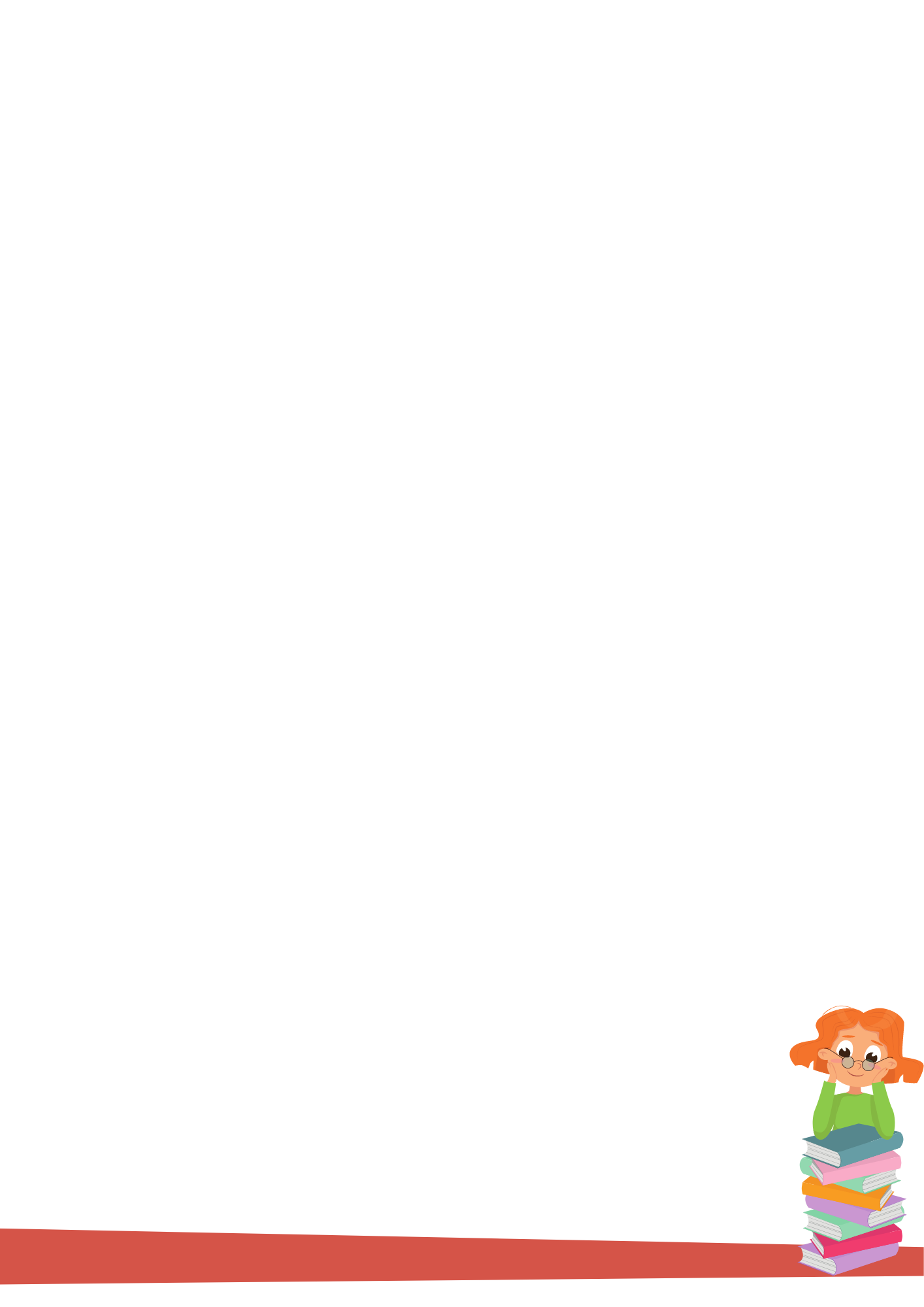 Дата, время: 25 марта 9:00, МАОУ СШ №159, ул. Калинина 110Модератор: Фролова Надежда АнатольевнаЭксперт:  Финогенова Ольга Нтколаевна, канд.псих.наук, доцент СФУ ИППССекция: История Красноярска и Красноярского края: люди, события, находки (история, краеведение)Дата, время: 27 марта Начало в 14:00 ОнлайнМодератор: Кузюкова Анастасия АлександровнаЭксперт: Мезит Людмила Эдгаровна,  доцент, кандидат исторических наук, доцент кафедры отечественной истории КГПУ им. АстафьеваСекция: «Математика: как мы её любим! (математика)»Дата, время: 27 марта Начало в 14:00 ОнлайнМодератор: Фролова Надежда АнатольевнаЭксперты: Знаменская Оксана Витальевна, канд. физ.-мат. наук, доцент СФУ.Секция: «Словесность» (русский язык, литература, иностранный язык)Дата, время:  28.03 Начало в 14:30 Модератор: Майер Мария ВикторовнаЭксперты: Трапезникова Анна Алексеевна, канд.филол. наук, специалист отдела маркетинга и рекламы НОЦИНО СФУ.Дата, время:  29.03 Начало в 16:00Модератор: Кузюкова Анастасия АлександровнаЭксперты: Пчеленок Марина Петровна, филолог, руководитель региональных программ.ФИО участникаФИО участникаШколаШколаНазвание работыКольцова Арина АлександровнаМАОУ СШ "Компелкс Покровский"МАОУ СШ "Компелкс Покровский"Как разрушаются горные породы?Как разрушаются горные породы?Куриленко Андрей Александрович Лобастова Дарья ОлеговнаМБОУ СШ№27МБОУ СШ№27Почему солнечное затмение бывает двух видов: кольцеобразным и полным?Почему солнечное затмение бывает двух видов: кольцеобразным и полным?Пироженко Андрей АлександровичМАОУ "Лицей№28"МАОУ "Лицей№28"Как различные препараты влияют на укоренение растений на примере колеуса БлюмаКак различные препараты влияют на укоренение растений на примере колеуса БлюмаРащукин Кирилл Андреевич МАОУ СШ"Компелкс Покровский"МАОУ СШ"Компелкс Покровский"Какие необычные озера есть в мире?Какие необычные озера есть в мире?ФИО участникаШколаШколаШколаНазвание работы1Куликова Мария   АлексеевнаКуликова Мария   АлексеевнаМАОУ СШ № 144Сказочная географияСказочная география2Иконникова РегинаРомановнаИконникова РегинаРомановнаМБОУ СШ№155Как влияет свет на длину хвои саженцев сосны обыкновенной?Как влияет свет на длину хвои саженцев сосны обыкновенной?3Кеммерер Анна, Галицкая ЯрославаКеммерер Анна, Галицкая ЯрославаМАОУ СШ№137Что представляет собой микромир реки Енисей?Что представляет собой микромир реки Енисей?ФИО участникаШколаНазвание работыАкромов Шохрух ХусейновичМАОУ СШ № 159Почему соли имеют цвет?Деркач Герман ВитальевичМБОУ СШ № 12Какое масло мы едим?Жалнерчик Кира АлексеевнаМАОУ Гимназия №8 Как оценить качество апельсинового сока?Кочуков Денис КонстантиновичМБОУ СШ №155Как сделать мыло своими рукамиКрючков Ярослав СтепановичМБОУ СШ №155Можно ли в рацион питания школьника включить чипсы?Лапердина Марина Сергеевна,Люфт Ирина АндреевнаМБОУ СШ №155Как изготовить бумагу с «живым краем» в домашних условиях Полежаев Михаил Николаевич, Жуков Игорь ГеннадьевичМАОУ СШ №148 Как определить качество творогаФИО участникаШколаНазвание работыВолкова Мария Николаевна, Орехова Мария АндреевнаМАОУ Лицей № 28Нужны ли детям ужастики?Петрова Елизавета Константиновна, Цурган Валерия ДмитриевнаМАОУ Лицей №3Почему близнецов называют «чудом» природыИванова Таисия Яковлевна, Леншина Надежда Юрьевна МБОУ СШ № 95Каким образом осознать формулу «+» = «-»?Мосман Ксения СергеевнаМАОУ СШ «Комплекс Покровский»Буллинг при переходе из начальной школы в среднее звено, или как выжить при травле?Труфанова Елизавета АндреевнаМАОУ СШ №23Как исследовать кратковременную зрительную память подростковЧмыхало Михаил ВалерьевичМАОУ СШ №149Как можно увеличить образовательную ценность настольной игры?ФИО участникаШколаНазвание работыНазвание работыКиреев Роман АлександровичМАОУ СШ № 144История моего района «Жилой район Солнечный».Золотарева Софья ВячеславовнаМБОУ СШ №153Моя малая Родина - ЛадейкаФИО участникаШколаНазвание работыБарабанов Александр Сергеевич Мамаев Константин МаксимовичМАОУ "Лицей№28"Что и как изучали в советской школе на уроках математик в 6 классе? Правда ли, что современные учебники хуже?Борисова Юлия Ильинична, Вяльева Арина МаксимовнаМАОУ "Лицей№28"Что поможет сделать математику более понятной для детей?Винокурова Полина ВладимировнаМБОУ СШ№39Старинные русские единицы измерения длины в исторических документах КрасноярскаМаксименко Диана ВладимировнаМАОУ СШ № 144Создание сайтаОвсепян Геворг АртаковичМАОУ СШ №72Как найти складные числа?Терентьева Вероника АнатолевнаМАОУ СШ №72Как представить число в виде суммы последовательных натуральных чисел?Полежаева Яна СеменовнаМАОУ СШ №148Зачем в математике искуство?ФИО участникаШколаНазвание работыМазур Ульяна ВикторовнаМБОУ СШ №4Англицизмы в речи русских подростков как стиль современного общенияПлотникова Виктория РомановнаМАОУ "Лицей №6 Перспектива"Что такое восклицательные  предложения?Хохлова Дарья ЕгоровнаМАОУ СШ №19Тайны имен моих одноклассниковФИО участникаШколаНазвание работыДудина Ксения АртемовнаМБОУ СШ№155Почему необходимо применять мнемотехнику для запоминания   слов-исключений  в русской орфографии?»Андреева Анжелика ПавловнаМАОУ Гимназия №2Каковы особенности числительных во фразеологизмах?Герасимова Анна СергеевнаМАОУ школа-интернат № 1Можно ли обойтись без галлицизмов в современной речи?Демидова Ксения МАОУ СШ №23Что такое афоризм?Никитина Анна АндреевнаМАОУ Лицей №3Что общего у английского глагола be и немецкого глагола sein?Тушец Анастасия АлександровнаМАОУ Гимназия №4Каковы пути становления   мужественного характера Митраши в сказке-были М.М.Пришвина «Кладовая солнца»